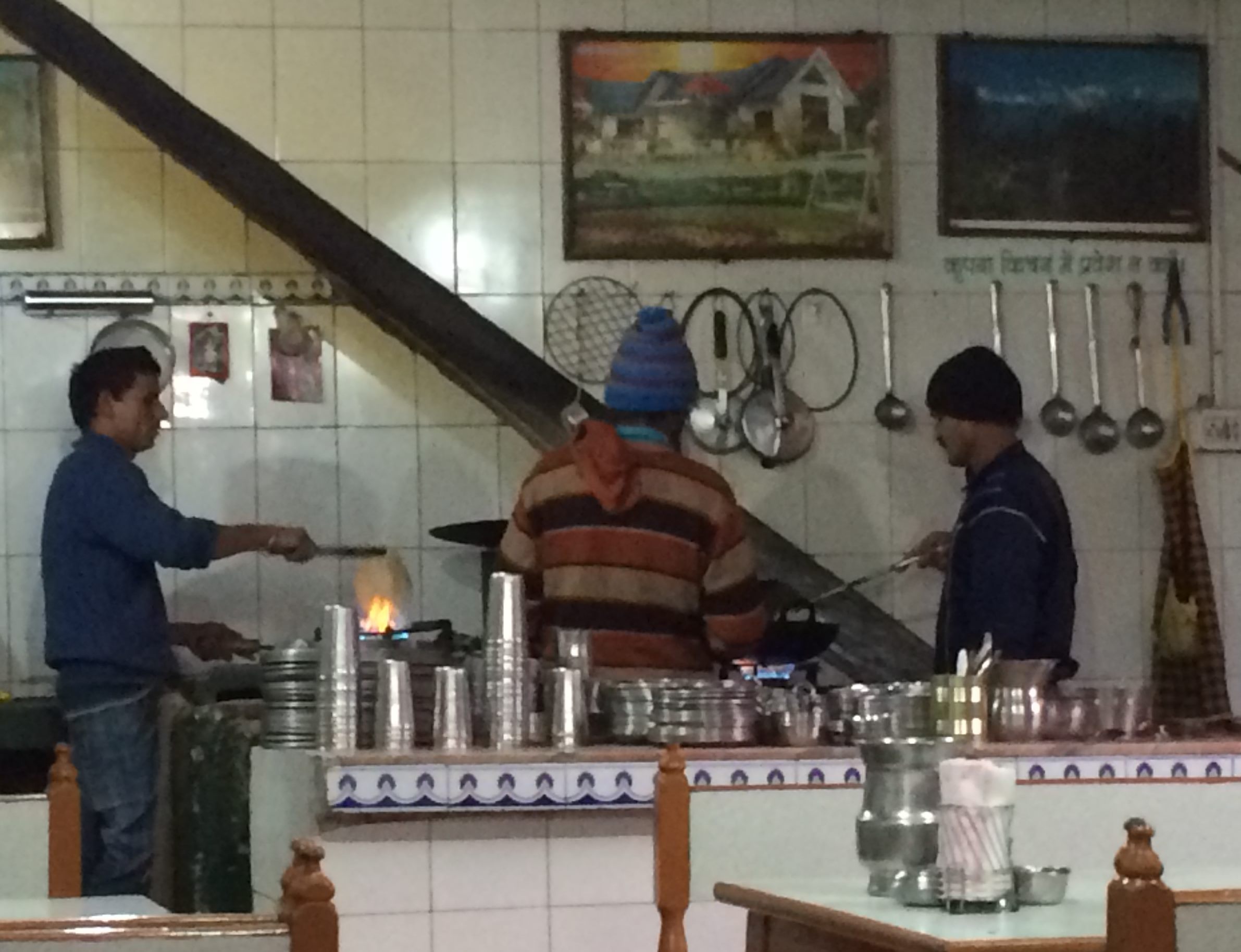 -suggested donation $20-$100, no one turned away      As always Vivian will whip up an authentic South Indian meal and share stories of other great eats. Proceeds from this event will help cover tuition and travel expenses for this Summer’s yoga session in Mysore.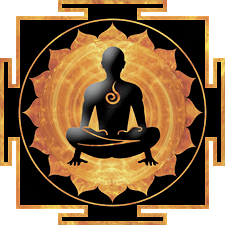 